比选文件项目名称：民航桂林空管站2024-2026年度文化宣传品制作服务项目编号：WHXCPZZFW20240320采 购 人：中国民用航空桂林空中交通管理站                       2024 年3月一、比选公告中国民用航空桂林空中交通管理站（以下简称“民航桂林空管站”或“采购人”）现对民航桂林空管站2024-2026年度文化宣传品制作服务进行询价比选采购。1、项目简介1.1 项目名称：民航桂林空管站2024-2026年度文化宣传品制作服务1.2 项目编号/包号：WHXCPZZFW202403201.3 项目类别：广告宣传服务采购类。1.4 项目内容：民航桂林空管站2024-2026年度文化宣传品制作服务，包括：广告宣传平面设计、物料制作、维护和保养及与广告宣传有关的其他事宜。1.5服务地点：桂林两江国际机场民航桂林空管站。1.6采购预算：人民币42万元，每年费用不超过14万元。1.7 合同期限：自合同签订之日起至2026年12月31日。1.8本项目负责人： 王天鸿     联系电话： 0773-2842308  158770262512、供应商资格要求参加本项目报价的供应商必须符合下列要求并提供证明文件加盖公章：2.1 供应商必须为在中华人民共和国境内工商局登记注册、根据中华人民共和国有关法律合法成立，具有独立民事责任能力且在法律上和财务上独立的法人或其他组织（需提供营业执照复印件、经营范围下载打印并加盖比选人公章）。2.2法定代表人或代表单位行使职权的主要负责人为同一人的不同单位，或者存在控股关系的母子公司，或者存在管理关系的不同单位，不得同时参加同一项目报价。2.3在最近三年内发生重大产品或服务质量问题（以相关行业主管部门的行政处罚决定或司法机关出具的有关法律文书为准）及列入严重违法失信企业名单的企业不得参与竞价。（查询网址：国家企业信用信息公示系统(http://www.gsxt.gov.cn)。需提供企业信用信息公示报告并加盖比选人公章，查询报告日期为：2024年04月）。2.4本项目不允许合同分包转包，不接受联合体比选。一经发现将取消该供应商所签合同并列入不良行为记录供应商名单。 3、响应文件的递交3.1报价比选文件递交的截止时间（报价截止时间）为 2024 年 04月 19 日  14 时 00 分，地点为   桂林两江国际机场中国民用航空桂林空中交通管理站   ；3.2 逾期送达的、未送达指定地点的或者不按照比选文件要求密封的报价比选文件，采购人将予以拒收。4、响应文件联系方式收件人： 王天鸿           响应文件邮寄地址：桂林两江国际机场中国民用航空桂林空中交通管理站      邮编：541106     报名联系人及联系电话：王天鸿 0773-2842308  15877026251 EMAIL：thwang_07@163.com供应商须知*三、供应商服务承诺书（格式见附件）承诺书需加盖公章，承诺项必须承诺，如不承诺视该份报价比选文件无效。四、技术、服务要求1、技术要求：2、服务要求：1、有专人对接设计工作，至少配备2名设计师 （且其中至少包含1名高级设计师：平面设计师、室内设计师、3D设计师、装饰设计师），人员要求能精通相关设计软件，具备优异的设计和审美能力，能根据采购人要求设计及创新。必须提供团队名册和技术资格证明以及以上人员响应截止时间前6个月内，供应商为其缴纳的任意1个月的社保缴费证明记录复印件加盖供应商公章。2、有专人负责采购人项目需求的制作工作（至少配备2位及以上制作工人），有专人对接采购人的安装维护工作（至少配备2位及以上安装工人），有紧急任务时，2小时内到达活动现场指定位置处理问题。必须提供团队名册。3、配备或租赁有专业的办公设备，配备或租赁有宣传制品相关的生产及制作设备；配备或租赁有配送宣传标识物料的交通工具，具有配送特大型物料的能力，如大板材等；须提供证明，团队人员中特殊种类工作资格证书（至少配备具有高空作业证、安全员证书、木工、电工、焊接工等证书1人次，可1人同时具备多种证书，须同时提供以上人员响应截止时间前6个月内，供应商为其缴纳的任意1个月的社保缴费证明记录复印件加盖供应商公章）。4、保存好采购人提供的材料，设计人员按要求对宣传物料内容校对，再进行设计、制作，成交供应商不得擅自使用采购人所提供的LOGO和材料另作他用。5、提供服务期间，如出现不合格的情况，需根据采购人要求修改，直到合格满意为止。6、供应商应保质保量按时完成采购人所需物料，如为供应商原因导致延期或产品质量不达标，相关费用由供应商承担。如成交供应商不积极配合的、拒绝合作的，累计达到3次（含）以上，采购人有权解除合同。7、采购人拥有响应供应商服务过程中所做设计的版权，响应供应商须将设计终稿的源文件（文字不转曲）发至采购人宣传部门存档，未经允许，成交供应商不能随意泄露、转发，不得商用。8、成交供应商不可在采购人宣传部门不知情情况下私自承接采购人物料制作，如私自承接，成交供应商自行与制作科室对接物料费用。9、普通日常宣传品业务用品生产及安装下单后72小时内完成，订制品下单后7日内完成，文化及宣传设施按实际情况以补充协议的形式确定完成时限，在3小时内响应并承诺对售后问题进行处理，宣传用品的质量保证期至少为12个月。10、在广告制作及物料的安装过程中，安装工作人员的个人人身安全及物料的相关风险由成交供应商自行承担。五、评审办法采购人在报价比选文件递交的截止时间后自行组织评审，评审地点为 桂林两江国际机场中国民用航空桂林空中交通管理站。1、符合性评审供应商出现下列情况之一的，其响应文件将无效，其他符合要求的响应文件可参与下一步评审。若所有响应文件都不符合要求，则重新组织采购。（1）于截止时间以后递交响应文件的；（2）供应商各单项报价超过“单价最高限价”报价的；（3）经评审小组评审认定报价明显低于其他合格供应商，评审小组对供应商提出澄清后，供应商无合理理由的，或有合理理由无相关有效证明材料的。（4）缺少以下证明文件之一的：营业执照、法定代表人（或负责人）证明书及法定代表人（或负责人）身份证明复印件、法定代表人（或负责人）授权委托书及被授权人身份证明复印件（如响应文件签署人不是法定代表人（或负责人）则须提供）；（5）法定代表人（或负责人）身份证明、法定代表人（或负责人）授权委托书（如响应文件签署人不是法人代表（或负责人））未加盖供应商公章、法定代表人（或负责人）的印鉴或签字的；（6）响应报价书未加盖供应商公章、法定代表人（或负责人）或其授权委托人的印鉴或签字的；（7）供应商的资格条件不满足采购文件资格要求的；（8）未满足采购人提出的服务期要求的。（9）对本采购文件中任意一条“*”条款响应为负偏离的。（10）供应商存在围标、串标的情形。2、通过符合性评审的供应商，按下列规则推荐中选候选人。（1）推荐的中选候选人数量为3人（如有），根据评审细则，综合评分最高的合格供应商为第一中选候选人，综合评分次高的合格供应商为第二中选候选人，综合评分第三高的合格供应商为第三中选候选人；（2）如果出现有两家或以上供应商综合评分相等时，以报价低的供应商优先；报价也相等的，以方案评分高的供应商优先，报价和方案评分都相同的，则以抽签方式确定第一中选候选人，以此类推；（3）采购人将把合同授予第一中选候选人。若第一中选候选人放弃中标，或因不可抗力提出不能履行合同，或者拒不履行其在响应文件中的承诺的，采购人将取消其中选资格，重新组织采购，或把合同授予第二中选候选人，以此类推。（4）采购人有权无理由拒绝所有供应商的响应文件，供应商自行负责准备响应文件和递交响应文件所发生的任何成本或费用，无论结果如何，采购人对上述费用不负任何责任。注：响应文件提交截止时间后，提交响应文件的供应商如果少于三家，采购人应当重新公开采购，重新公开采购后，仍少于三家的，可以进入两家或一家评审。评审细则每个供应商的综合总评分由以下三部分组成(每部分得分计算以四舍五入的方式保留到小数点后两位):（1）方案评分：全体评委评分（每个评委的各项服务方案细项评分总和）的算术平均值；（2）供应商综合实力评分：全体评委评分（每个评委的各项供应商综合实力细项评分总和）的算术平均值；（3）报价得分：为价格评审的客观计算得分。供应商人综合总得分＝服务方案评分＋供应商综合实力评分＋报价得分六、响应文件格式响应文件按比选文件制作并编写页码。所有证书类文件提供复印件且必须在有效期内，本章有提供格式文件的请按格式要求提交。响应文件包装封面参考 格式一、报价函致：为响应你方组织的            项目的比选[项目编号为：          ]，我方愿参与报价。我方确认收到贵方提供的     项目名称        比选文件的全部内容。我方在参与比选前已详细研究了比选文件的所有内容，包括澄清、修改文件（如果有）和所有已提供的参考资料以及有关附件，我方完全明白并认为此比选文件没有倾向性，也不存在排斥潜在供应商的内容，我方同意比选文件的相关条款，放弃对比选文件提出误解和质疑的一切权力。我方承诺不存在供应商须知7所列的情形。授权   (授权代表全名, 职务)    作为  (供应商名称)  全权处理有关本次比选的一切事宜。在此提交的响应文件，正本一份，副本二份。我方已完全明白比选文件的所有条款要求，并申明如下：（一）按比选文件提供的全部货物与相关服务的比选报价详见《报价一览表》。（二）本响应文件的有效期为报价截止时间起90天。如成交，有效期将延至合同终止日为止。在此提交的资格证明文件均至报价截止日有效，如有在报价有效期内失效的，我方承诺在成交后补齐一切手续，保证所有资格证明文件能在签订合同时直至合同终止日有效。（三）我方同意按照贵方可能提出的要求而提供与比选有关的任何其它数据、信息或资料。（四）我方如果为成交供应商，将保证履行比选文件及其澄清、修改文件（如果有）中的全部责任和义务，按质、按量、按期完成《用户需求及技术标准》及《合同条款及格式》中的全部任务。（五）如我方为成交供应商，我方承诺支付就本次比选应支付或将支付的成交服务费。（六）我方作为   （供应商）   是在法律、财务和运作上独立于采购人的供应商，在此保证所提交的所有文件和全部说明是真实的和正确的。（七）我方比选报价已包含应向知识产权所有权人支付的所有相关税费，并保证采购人在中国使用我方提供的货物时，如有第三方提出侵犯其知识产权主张的，责任由我方承担。 （八）我方对在本函及响应文件中所作的所有承诺承担法律责任。（九）所有与本比选活动有关的函件请发往下列地址：地    址：                              .邮政编码：                              .电    话：                              .传    真：                             .代表姓名：                             .职    务：                              .供应商法定代表人（或法定代表人授权代表）签字：供应商名称（盖章）：   日期：   年   月   日格式二、法定代表人证明书               先生/女士，现任我单位          职务，为法定代表人，特此证明。签发日期：                     供应商名称（单位盖章）：                   法定代表人（签字）：                附件：法定代表人身份证复印件正反面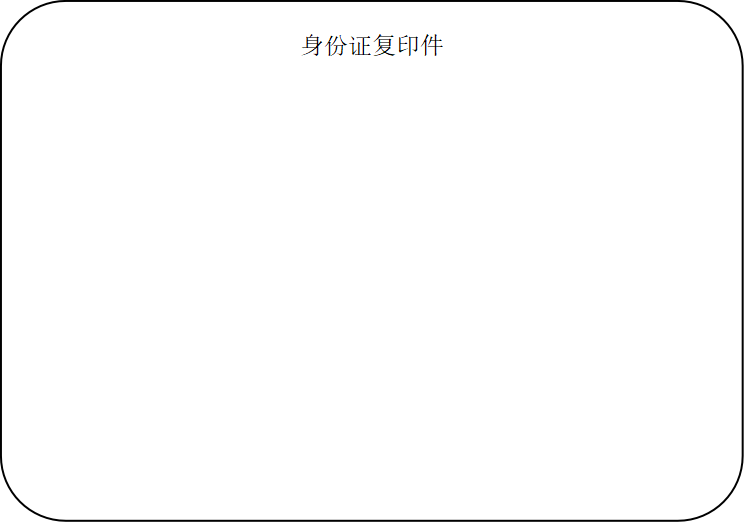 格式三、授权委托证明书本授权书声明：           是注册于   （国家或地区）   的   （供应商名称） 的法定代表人，有效证件号码：                           。现授权  （姓名、职务）作为我公司的全权代理人，就  （项目名称/包名称）  (项目编号/包号:            )的比选事宜和合同执行，以我方的名义处理一切与之有关的事宜。本授权书于       年    月    日签字生效，有效期            ，特此声明。附：代理人身份证号码：                     （附被授权人身份证复印件正反面）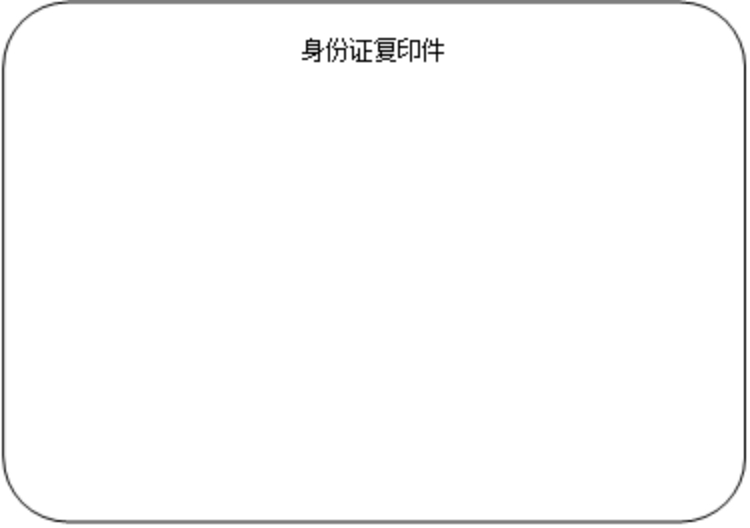 法定代表人（签字）：                 授权单位（单位公章）：               被授权人（签字）：                                        年       月       日 格式四、报价一览表项目名称：                                                      项目编号：                            注：1.报价应是最终用户验收合格后的总价，包括人工、保险、税费以及供应商认为可能发生的风险费等直至完成工程交付标准所须的一切费用以及维保期间（养护期间）的全部费用。 2.“报价一览表”须加盖投标人印章。3.中标后实际结算金额＝各项单价限价×（1－统一下浮率）×标识标牌制作的实际数量。例如：单价最高限价=100元，1-下浮率为15%，数量为200件，实际结算价格：100*（1-15%）*200=17000元）4.“报价（1-下浮率）最低”指报价（1-下浮率）绝对值最小的下浮率，例如：下浮率10%，20%，34%，（1-34%）为“报价（1-下浮率）最低”。供应商（单位公章）：                法定代表人或委托代理人（签字）：            年    月   日格式五、供应商商务及技术类评审相关资料以下为供应商按照“六、评审办法”中“表2技术商务评分表”的要求逐项提供对应的证明材料（复印件并加盖公章）格式五、供应商承诺书询价响应单位（盖章）：响应单位全权代表：民航桂林空管站：    我们收到你们民航桂林空管站2024-2026年度文化宣传品制作服务项目询价通知，经仔细阅读和研究，我们决定参加本次询价。    1、愿意按照询价采购通知书的一切要求，提供以上商品以及服务。    2、如果我们的响应文件被接受，我们将严格履行谈判采购文件中规定的每一项要求，按期、按质、按量履行相应义务。    3、我们同意按询价采购通知书中的规定，本响应文件的有效期限为文件递交后30天。    4、我们愿意提供采购人在询价采购通知中要求的所有资料。    5、我们认为你们有权决定成交供应商，还认为你们有权接受或拒绝所有的供应商成交。    6、我方在询价采购响应文件中所作的承诺保持有效，不作任何更改和变动。    所有有关报价文件的函电，请按下列地址联系：单    位：                           邮  编：联 系 人：                           地  址：电    话：                           传  真：                               日期：2024年   月   日 附件一 民航桂林空管站2024-2026年度文化宣传品制作服务合同甲方：中国民用航空桂林空中交通管理站乙方：民航桂林空管站2024-2026年度文化宣传品制作服务合同甲方：中国民用航空桂林空中交通管理站乙方：__________________________公司 根据《中华人民共和国民法典》及其它有关法律、法规和规章，甲乙双方就民航桂林空管站2024-2026年度文化宣传品制作服务有关事项，遵循平等、自愿、公平和诚实信用的原则，协商达成如下协议，以资共同遵守：宣传品的内容和制作甲方委托乙方制作的宣传用品的名称、数量、单价：详见附件《宣传用品清单》。宣传用品制作要求（如质量、材料、样式和包装等）：详见附件《制作与包装要求》。宣传用品的制作时间为：             。乙方按照附件《制作与包装要求》批量制作宣传用品，批量制作前每款样式需免费提供实物样品套，样品经甲方检验合格后，返还乙方套作为制作参照。宣传用品制作样品经双方封签后由甲方保存，作为质量检验的依据。服务期限甲乙双方年度合作时间：自       年    月    日起至        年    月    日止。双方的权利义务甲方的权利义务负责提供明确的制作与包装要求。 审核乙方制作进度，对整个项目的进度进行管理与把控。 未经甲方认可，乙方不能改变制作要求，乙方擅自改动的，甲方有权要求乙方按附件《制作与包装要求》重做，因此产生的费用及风险由乙方承担。 按照合同约定及时向乙方支付合同价款。乙方的权利义务乙方负责按照甲方的要求制作宣传用品，并对成品进行自检，剔除不合格品和问题产品。 乙方发现甲方提供的资料、图纸、技术要求不合理的，应在收到相关资料    日内通知甲方，否则应视为甲方提供的资料符合合同约定。 乙方应妥善保管甲方提供的技术资料、图纸，未经甲方同意不得将甲方的技术资料、图纸用于其他制作，不得留存复制品或技术资料、图纸。本合同履行完毕或因故解除、终止后    日内，应将上述材料全部返还甲方。 乙方须在甲方要求的时间内保质保量的完成制作工作；在合同期内，若甲方对原已制作完成并验收的宣传用品提出调整及重新安排，乙方应积极配合作出相应调整，因调整而产生的费用根据实际由甲方另行支付。 乙方如需对制作内容进行改动的，提前取得甲方书面同意。 乙方如在项目过程中产生约定以外的费用，需提前征得甲方的同意，否则甲方有权拒付。 未经甲方同意，乙方不得将宣传用品分包给其他方制作，并且禁止转包，否则甲方有权终止合同。款项支付条款乙方制作价款，以甲方指定验收人员凭实际验收单进行报支，具体支付金额以甲方人员最后确认核准金额为准。年度合同价款包括但不限于以下各项费用：税费、材料费、安装费、施工工程费（含人工工资及保险）、广告画面制作费、广告审批、运输、维护、保养、维修、清洗费用等。乙方应在甲方支付费用前10日，依据甲方批准的金额，先行向甲方提供足额合法且符合当地税务规定的增值税发票。乙方确保向甲方开具或提供的增值税发票票面信息全部真实，相关品目、价款等内容与本合同一致。乙方延期开具发票或发票经防伪系统认证不通过的，甲方有权延迟支付相应费用而不被视为违约，亦无须承担任何违约责任。乙方应按照甲方的纳税人基础信息开具增值税发票，甲方纳税人基础信息如下：公司名称：纳税人识别号；地址：电话：开户银行：账号：结算方式：银行转账（或电汇）。乙方银行账户及纳税人信息如下：开户银行： 银行地址： 户名： 账号： 纳税人识别号： 地址： 电话：若乙方未能按上述要求开具增值税发票，或实际开票税率与上述要求不符，甲方有权根据实际收取的发票类型及税率从合同价款中直接扣除相应金额的合同款进行结算。付款期限，经甲方验收合格乙方开具等额的增值税发票后    个工作日内。宣传品的交付和验收乙方应按合同约定对宣传用品进行包装，宣传用品包装应当满足搬运、装卸、防潮、防震、防碎等要求，以便宣传用品在没有任何损坏的情况下安全地交付给甲方。乙方负责将货物运输至本合同约定的交货地点，并完成宣传制品安装工作，全部费用由乙方承担，并确保货物在运输、安装过程中不受损坏。非因甲方原因造成宣传用品残损、污迹、数量不足、错发、安装错误等缺陷，乙方应在     日内负责免费更换或补齐。乙方交付的宣传用品应当符合本合同约定的数量、质量等要求。宣传用品运抵交货地点后，由甲、乙双方派出代表按照样品、附件《制作与包装要求》等进行现场验收。验收内容包括但不限于数量、质量及包装是否完好等。甲方应在    日内提出验收意见并告知乙方，乙方对验收意见有异议的，应在    日内向甲方提出，逾期提出，视为乙方对验收意见无异议。现场验收时，如发现宣传用品有任何损坏或不符合合同约定的质量标准和规范，乙方应尽快进行修改或重做，由此产生的一切费用均由乙方负担。修改或重做后的货物到达交货地点的时间为该货物的实际交货时间，甲方可作为计算乙方迟延交货违约金的依据。如果由于甲方原因，导致宣传用品有任何损坏，乙方在接到甲方通知后，应尽快修改或重做，费用由甲方承担。甲方验收合格前，货物的毁损、灭失风险由乙方承担。宣传用品的质量保证期为12个月，从宣传用品通过验收合格之日起计算。违约责任本合同生效后，甲乙双方均应当全面履行合同义务。任何一方违约，均应当承担违约责任，并赔偿对方由此受到的损失。甲方未按本合同约定的时间向乙方支付合同价款的，每逾期一日，按应付而未付合同价款的1%作为违约金，逾期超过     日，乙方有权单方解除本合同，因此造成的损失由甲方承担。一般违约：乙方逾期交付印刷成品的，每逾期一日，应向甲方支付相当于暂定总价1%的违约金；逾期超过15日的，甲方有权解除合同，乙方应立即归还甲方原件，返还甲方全部已付款项，并承担合同总价的20%作为违约金。宣传用品在质量保证期内，经  次更换，仍达不到本合同约定的质量标准的，甲方有权无条件退货，乙方应返还相应的合同价款，并按合同价款的20 %承担违约责任。严重违约：乙方交付印刷品质量不符合本合同约定标准的，甲方有权要求乙方进行重印或更正直至符合甲方要求，由此导致延误交付的，乙方应承担逾期交付违约责任。同时乙方需向甲方支付合同总价50%金额的违约金。根本违约：未经甲方书面同意，乙方擅自将本合同下权利或义务部分或全部转让任何第三方时，乙方应承担合同总金额200%的违约金，并且甲方有权解除合同。除本合同另有约定外，乙方违反本合同项下约定义务致使甲方遭受损害；或乙方在发生违约行为后，经甲方书面通知，未在指定期限内予以更正的；或乙方擅自单方终止本合同的，甲方有权要求乙方承担合同总价200%的违约金并有权主张解除合同，甲方主张解除合同的，乙方还应全额返还甲方已付款项。违约金不足弥补甲方遭受的损失的，乙方应予以补足。保密条款在本合同履行期间，合同任一方就所有与本合同相关的公开声明和其他信息的披露需征得另一方书面同意。本合同任一方应对另一方的保密信息（包括甲方为履行本合同而向乙方提供的所有资料和乙方在本合同项下向甲方提交的工作成果）严格保密，未经另一方事先书面许可，不得向任何第三方披露，否则，披露方有权终止本合同，并要求泄密方支付      万元作为违约金，若该等违约金不足以弥补披露方因此遭受的损失的，泄密方仍需承担全部赔偿责任。上述保密责任不涉及以下领域：根据法律或有权行政管理单位、法院或法庭的要求而进行的披露；属于公有领域的信息（并非违反本合同而形成的结果）。在讨论、签订、执行本合同的过程中，双方保证对所获悉的属于对方的且无法自公开渠道获得的文件及资料（包括但不限于商业秘密、公司计划、运营活动、财务信息、技术信息、经营信息及其他商业秘密）予以保密。未经该资料和文件的提供方书面同意，另一方不得向任何第三方泄露该商业秘密的全部或部分内容。但法律、法规另有规定或双方另有约定的除外。保密期限直至该等保密信息进入公共领域为止。保密条款系独立条款，不因本合同未生效、被撤销、变更、解除或终止而无效。知识产权条款乙方对甲方提供的相关技术资料及咨询成果（指甲方提供给乙方的有形或无形的信息和数据，不论该信息或数据以何种形式储存、呈现，包括但不限于：技术信息、管理信息、经营信息和甲方公司规章制度中列为绝密、机密级的各项文件）负有保密义务，本合同项下甲方向乙方提供的所有资料、文件和物品的著作权、所有权等权益归甲方所有，未经甲方书面同意，乙方不得自行或许可、帮助任何第三方将其全部或部分用于本合同约定目的之外的任何其他商业用途，也不得公开、发布。否则，甲方有权终止本合同，并要求乙方承担     元人民币的违约金，对于已付款金额乙方亦须全部退还甲方。乙方承诺甲方不会因采用乙方的工作成果而在专利权、版权及其他知识产权方面受到来自任何第三方的请求、异议、仲裁、诉讼或索赔。如有违反，造成第三方向甲方索赔的，无论索赔结果最终是否成立，甲方由此发生的全部费用（包括但不限于诉讼费、仲裁费、调查费、委托律师费等）、损失和责任均由乙方承担，如经法院或仲裁部门确认确属侵权的，乙方还应返还甲方已付全部费用，并按     元人民币的标准向甲方支付违约金，作为对甲方名誉损失及其他不良影响的赔偿，违约金不足弥补甲方实际遭受的损失的，乙方应据实承担损失赔偿责任。乙方提交甲方的所有工作成果的所有权及知识产权归甲方所有，乙方享有工作成果的署名权。未经甲方书面同意，乙方不得自行或授权（或转让、帮助）第三方将工作成果用于本合同项下目的以外的其他商业用途，不得将工作成果提供给除甲方之外的第三方以任何方式使用。否则，甲方有权终止本协议，并有权要求乙方承担      元人民币的违约金，对于已付款金额乙方亦须全部退还甲方。甲方利用乙方提交的技术服务工作成果所完成的新的技术成果，其知识产权和所有权归甲方所有。在本合同有效期内，乙方利用甲方提交的技术资料和工作条件所完成的新技术成果，其知识产权和所有权归甲方所有，署名权归乙方所有。乙方根据本合同所准备的所有数据，包括但不限于图文件、规范、细部大样、研究数据、预算书等，其知识产权和所有权归甲方所有。乙方应按照甲方要求将所有数据转交给甲方。在合同履行期间，不论以何种原因终止或提前解除合同的，乙方已经创作完成的相关内容、工作成果，其知识产权和所有权归甲方所有，乙方不能以任何形式就本合同项下任何事项向甲方主张任何权利（包括但不限于其已创作完成的全部工作成果的著作权及相关权益等）。未经甲方书面同意，乙方在任何时候均不得以任何方式自行使用或提供给任何第三方使用乙方已经完成之设计服务的相关内容、工作成果的部分及全部，否则，甲方可依法追究乙方的侵权责任。不可抗力本合同履行期间，如甲乙任何一方因战争、罢工、恐怖活动、地震、飓风、洪灾、台风、火山爆发、暴风雨、严重的火灾等该方不能合理预见、不能避免并不能克服的任何不可抗力事件，致使该方不能全部或部分履行其合同义务或延迟履行合同义务，该方无需就另一方的损失或其他向另一方承担任何责任，但不采取适当措施致使损失扩大的部分除外。受不可抗力事件影响的一方应在事件发生的24小时内用传真或电子邮件通知另一方，说明事件发生的详情和对合同履行的影响程度，并在其后15日内以快递信函将有关当局出具的证明文件提交另一方确认。 受不可抗力影响的一方应尽量设法缩小不可抗力事件对合同履行的影响，采取所有必要的行动防止或减轻因其暂停本合同履行而造成的或与之有关的损失，并尽力避免、减轻或消除该等不可抗力事件的影响。延迟履行合同义务的期限应与受不可抗力事件影响的期间相当。一旦不可抗力情况停止或由其产生的后果已经消除，受影响的一方应立即恢复合同义务的履行，同时在24小时内用传真或电子邮件通知另一方，并在7日内快递寄出确认函。如不可抗力事件的影响持续超过30天，则双方应尽快通过友好协商解决合同解除或进一步执行的问题。争议解决与法律适用因本合同及合同有关事项产生的争议，甲乙双方应通过友好协商解决；如经协商不能得到解决的，向甲方所在地人民法院提起诉讼。诉讼费用除法院另有决定外，由败诉一方负担。合同有关争议解决的条款独立存在，合同的变更、解除、终止、无效或者被撤销均不影响其效力。 在诉讼期间，除正在进行诉讼的部分外，合同其它部分应继续执行。本合同由中华人民共和国法律管辖并依据其解释，本合同所称法律是指中华人民共和国法律、行政法规、部门规章，以及合同履行所在地的地方性法规、自治条例、单行条例和地方政府规章等，甲乙双方可以在合同条款中约定合同适用的其他规范性文件。通知以下所列为双方联系的有效方式和法律文书送达地址，包括收件人、电话、传真、地址等。任何一方在收到另一方发出的变更下列联系方式的书面通知之前，该方的有效联系方式仍以下列所载为准：甲方：【】收件人：【】地址：【】邮编：【】电话：【】传真：【】乙方：【】收件人：【】地址：【】邮编：【】电话：【】传真：【】对本合同中涉及任一方的通知义务或双方往来函件等，可采用邮递或直接递送的方式送达。如通过邮递方式寄往本合同中所列的地址但因地址不详、不明、变更等原因被退回或拒收的，在投邮后（以寄出的邮戳为准）第3日将被视为已送达另一方；如以直接送达的方式送达，则于另一方签收时视为已送达。双方应保证本合同约定的通讯地址真实、有效、畅通。任何一方通讯地址发生变化的应自变化之日起5日内书面告知对方，否则本合同约定之地址仍被视为有效送达地址，由此产生的通知、法律文书无法送达的不利后果由未按照本合同约定书面通知变更地址的一方承担。本合同约定的地址、联系人、电话、邮编亦为双方工作联系往来、法律文书及争议解决时人民法院和/或仲裁机构的法律文书送达地址，人民法院和/或仲裁机构的诉讼文书（含裁判文书）向任何合同任何一方当事人的上述地址和/或工商登记公示地址（居民身份证登记地址）送达的，视为有效送达。合同送达条款与争议解决条款均为独立条款，不受合同整体或其他条款的效力的影响。其他甲乙双方在签署本合同时，对各自的权利、义务、责任清楚明白，并自愿按合同规定严格执行，不构成任何一方的格式条款。如一方违反本合同，另一方有权按本合同规定索赔。本合同签署后，双方在此前达成的任何口头或书面的协议与本合同有冲突的，均以本合同为准。合同未尽事宜，经甲、乙双方协商一致，可订立补充协议。补充协议作为合同的组成部分，与合同具有同等效力。合同补充协议如有与合同正文冲突或矛盾之处，一律以补充协议为准。合同部分条款无效的，并不影响其它合同条款的效力。本合同自双方法定代表人或授权代表人签字、盖章之日起生效。本合同正文一式  份，甲方执   份，乙方执   份，均具有同等法律效力。合同附件作为本合同的重要组成部分，与本合同具有同等的法律效力。（以下无正文）                                                                                                                                                                                                                                                                                                                                                                                                                                           本协议在此由甲方和乙方授权代表妥善签署，以昭信守！甲方：（章）法定代表人：委托代理人：日期：       年     月       日乙方：（章）法定代表人：委托代理人：日期：       年     月       日附件二服务类项目采购廉政合同项目名称：民航桂林空管站2024-2026年度文化宣传品制作服务合同 项目金额：420000元甲方单位：中国民用航空桂林空中交通管理站乙方单位：签订时间：      年   月    日为加强空管系统服务类采购项目的廉政建设，防止发生谋取不正当利益的违纪违法行为，保护国家、集体和当事人的合法权益，根据国家有关法律法规和廉政建设责任制规定，采购单位（以下简称甲方）与提供服务单位（以下简称乙方）双方特签订本合同。     第一条　甲乙双方的权利和义务    (一)严格遵守党和国家有关法律法规及民航局、民航局空管局有关规定。    (二)严格执行服务类采购的合同文件，自觉按合同办事。    (三)双方的业务活动坚持公开、公正、诚信、透明的原则(法律认定的商业秘密和合同文件另有规定除外)，不得损害国家和单位利益，不得违反服务类采购管理规章制度。    (四)建立健全廉政制度，实行责任制，开展廉政告知教育活动，公布举报电话，监督并认真查处违纪违法行为。    (五)发现对方在业务活动中有违反廉政规定的行为，有及时提醒对方纠正的权利和义务。    (六)发现对方严重违反本合同义务条款的行为，有向其上级有关部门举报、建议给予处理并要求告知处理结果的权利。    第二条　甲方的义务    (一)甲方及其工作人员不得索要或接受乙方及其工作人员的钱物(现金、有价证券、信用卡、礼金、奖金、补贴、物品等)，不得在乙方报销任何应由甲方或个人支付的费用。    (二)甲方及其工作人员不得接受乙方安排的可能影响公正工作的住宿、宴请和娱乐活动；不得接受乙方提供的合同规定外的通讯工具、交通工具和高档办公用品等。    (三)甲方及其工作人员不得要求或者接受乙方为其住房装修、婚丧嫁娶活动、配偶子女的工作安排以及出国出境、旅游等提供便利。(四)甲方工作人员及其配偶、子女不得从事与甲方服务类采购项目有关的经济活动。(五)甲方工作人员不得违反规定向乙方推荐合作方。第三条　乙方的义务和权利(一)乙方不得以任何理由向甲方及其工作人员行贿或馈赠钱物(现金、有价证券、信用卡、礼金、奖金、补贴、物品等)。    (二)乙方不得以任何名义为甲方及其工作人员报销应由甲方单位或个人支付的任何费用。    (三)乙方不得以任何理由安排甲方及其工作人员参加宴请及娱乐活动。(四)乙方不得为甲方及其工作人员购置或提供合同规定外的通讯工具、交通工具和高档办公用品等。(五)乙方对甲方及其工作人员提出的合同规定外的要求，有权予以拒绝。    第四条　违约责任    (一)甲方及其工作人员违反本合同规定，按管理权限，依据有关规定给予党纪、政纪或组织处理；涉嫌犯罪的，移交司法机关追究刑事责任；给乙方单位造成经济损失的，应予以赔偿。    (二)乙方及其工作人员违反本合同规定，按管理权限，依据有关规定给予党纪、政纪或组织处理；给甲方单位造成经济损失的，应予以赔偿。情节严重的，甲方建议上级主管部门给予乙方一定期限内不得进入本系统采购目录的处罚，记入“黑名单”，在新闻媒体曝光。第五条　双方约定本合同由双方或双方上级单位的纪检监察机关负责监督执行。甲方监督电话：0773-2842392，乙方监督电话：         。    第六条　本合同与民航桂林空管站2024-2026年度文化宣传品制作服务合同具有同等的法律效力，经合同双方代表签署立即生效。本合同对双方违反廉政规定行为的处理，不免除该服务类采购合同中双方约定的责任和义务。第七条　本合同一式四份，甲、乙双方各执一份，送交双方监督单位各一份。甲方单位：　　　　　　　    乙方单位：  　　　　　(单位全称并盖章)            (单位全称并盖章)甲方代表人：                乙方代表人：年  月  日                 年  月  日条款号条款名称编列内容1采购人中国民用航空桂林空中交通管理站2项目名称民航桂林空管站2024-2026年度文化宣传品制作服务3采购内容见比选公告4交货期/服务期见比选公告5交货地点/服务地点见比选公告6供应商资格要求见比选公告“供应商资格要求”7供应商不得存在的其他情形/8现场踏勘不踏勘□踏勘，踏勘时间：  踏勘地点：9分包不允许□允许10实质性要求和条件/11供应商提出疑问形式：书面形式加盖公章，扫描后连同word版一起送至采购人。疑问答复时间：两个工作日内疑问答复方式：书面形式12预算及最高报价限价□无有，年度采购预算为14万元/年，三年采购预算为42万元。最高报价限价详见技术、服务要求中最高单价限价，各单项报价超过“单价最高限价”的报价，为无效报价。 13比选的其他要求/14报价有效期90天15是否允许递交备选报价方案不允许□允许16响应文件副本份数及其他要求响应文件需密封报送，响应文件正本1份，副本1 份。其他要求：将响应文件“正本”、“副本”一并装入并密封在一个投标文件袋（盒、箱）中，并在密封处密封签章（公章、密封章、法定代表人、负责人、自然人或相应的授权委托代理人签字均可）。17响应文件装订按照“六、响应文件格式”规定的顺序自编目录及页码，响应文件的“正本”、“副本”应当单独装订成册并标注页码，装订应牢固，不易拆散和换页（A4标准纸装订）。封面应注明“正本”、“副本”字样，封面参考附件。18递交响应文件（报价截止）时间2024年04月19日14时 00 分19递交响应文件地点桂林两江国际机场中国民用航空桂林空中交通管理站20响应文件是否退还否□是，退还时间：21供应商服务承诺书比选人完全满足“三、供应商服务承诺书”中的条款（不允许负偏离）；22评审办法综合评分法□最低评估价法□性价比法23需要补充的其他内容/序号项目规格（mm）单位材质要求(仅供参考，按具体要求修改)最高单价限价（元）备注画面展示类（除特别说明外该类内容都含设计、制作、安装服务）画面展示类（除特别说明外该类内容都含设计、制作、安装服务）画面展示类（除特别说明外该类内容都含设计、制作、安装服务）画面展示类（除特别说明外该类内容都含设计、制作、安装服务）画面展示类（除特别说明外该类内容都含设计、制作、安装服务）画面展示类（除特别说明外该类内容都含设计、制作、安装服务）1卡纸01250-300g铜版纸页铜版纸彩色打印（用于人员照片打印、台卡内容打印等约A5-A4大小）12卡纸02250-300g铜版纸页铜版纸彩色打印(责任书、协议书等约A3大小)23宣传单页A4—A6页单张157g铜版纸双面彩印（不低于50份起印）14宣传折页A5—A6单页页3~5折页，157g铜版纸双面彩印（不低于50份起印）15宣传折页285mm×210mm页展开尺寸约A4大小，157g铜版纸两折三页26宣传画册01＞A4页铜版纸打印50P以内,封面250g铜版纸过膜，内页200g铜版纸，胶装27宣传画册02A4页铜版纸打印50P以内,封面250g铜版纸过膜，内页200g铜版纸，胶状1.58宣传画册03A5页铜版纸打印50P以内,封面250g铜版纸过膜，内页200g铜版纸，胶状1.59宣传画册04＜A5页铜版纸打印50P以内,封面250g铜版纸过膜，内页200g铜版纸，胶状110海报（纯印刷）\平方米200g铜版纸或更高规格1211海报（纯印刷）\平方米高清覆膜写真2012海报设计01\单幅原创手绘、高精度设计36013海报设计02\单幅普通排版设计10014书册设计费A4页纯设计，不含制作3015折页设计费A4页纯设计，不含制作10016板报\平方米高清写真画面过涂塑板(无造型、包2CM大银边)10017板报\平方米高清写真画面6018PVC造型板1.0cm厚度平方米高清写真画面过10厘结皮PVC板（造型雕刻）28019亚克力造型2mm厚度平方米亚克力造型，UV印36020小型写真卡高度≤100mm
宽度≤50mm张一般用于制作头像卡、任务卡、制度卡彩印221灯带\米装饰灯带5022射灯灯饰\盏灯饰带导轨15023LED灯模组35×35mm只LED灯珠,含安装，质量保证期1年424背景喷绘\平方米喷绘（520布）4025黑底喷绘\平方米黑底喷绘4026不锈钢字\米精工字，抛光打磨78027水晶字\米12厘厚，抛光打磨40028PVC字\米18厘米厚度，上漆25029不干胶字个不干胶刻字套贴（用于单子贴、VI标识贴等）0.530横幅宽度500及以下米高精丝印1531横幅宽度700米高精丝印2032横幅宽度1000及以上米高精丝印3033不干胶贴宽度＜120
高度＜80张80克双胶纸334选手号码牌（圆形）100*100个写真335透明车身贴喷UV平方米透明车身贴喷UV10036反光膜平方米反光膜喷UV、户外写真10037材料打印A4页单面打印（含胶装）0.438材料打印A3页单面打印（含胶装）0.639磁吸板\平方米磁吸板20040书册胶装\份书册单独胶装成册10基础支撑类基础支撑类基础支撑类基础支撑类基础支撑类基础支撑类1户外不锈钢上墙展示橱窗01\平方米不锈钢外框上墙，玻璃前挡，气动开闭，可更换内容12502户外不锈钢立式展架02\平方米不锈钢外框带玻璃气动开闭前挡，带脚座。17003铝合金框\米铝合金边框（活动边框，表面腹膜，可反复更换内容)1204水晶夹板\平方米有机玻璃、5+3厘厚度3605水晶夹板\平方米透明亚克力（5mm+3mm厚度）3806形象墙铝塑板基础\平方米铝塑板底4007形象墙木板基础\平方米2608背景桁架\平方米简易轻钢结构859户外铁艺烤漆造型宣传栏\平方米立柱埋地式，镀锌方管钢架结构+1.0mm镀锌铁板烤漆造形。86010板报架\平方米可移动式，不锈钢材质37011亚克力卡槽面积≤A6个2.5厘透明亚克力(单面U形带5厘厚的脚)2512亚克力卡槽A6＜面积≤A5个2.5厘透明亚克力(单面U形带5厘厚的脚)2813亚克力卡槽A5＜面积≤A4个2.5厘透明亚克力(单面U形带5厘厚的脚)3514亚克力卡槽A4＜面积≤A3个2.5厘透明亚克力(单面U形带5厘厚的脚)4015门型展架800*1800个铁艺架子（含画面）20016防风易拉宝800*2000个架子配高清写真15017双面识别灯箱800*800个吸塑灯箱40018卡布灯箱\平方米铝制边框，带光源，软膜灯箱画面，高精喷印40019拉布灯箱\平方米铝制边框，带光源，刀刮布画面，高精喷印40020超薄灯箱\平方米铝合金材质，带光源50021竖式灯箱\平方米亚克力发光灯箱(单面)100022亚克力磁性台牌220*110个亚克力制作，带磁块2523亚克力磁性卡牌180*80个亚克力制作，带磁块2024LED发光字专用电源\只12V，400W200基础VI类基础VI类基础VI类基础VI类基础VI类基础VI类1荣誉证书\本A3或相近尺寸，绸布封面内页亚粉纸202荣誉证书\本A4或相近尺寸，绸布封面内页亚粉纸203水晶奖杯\个多规格现有奖杯定制奖励文字内容(刻面球奖杯,不含内容丝印)1504亚克力奖杯\个多规格现有奖杯定制奖励文字内容(巴掌奖杯,不含内容丝印)1205奖状内页\张双胶纸，普通印刷26钛金牌匾600*400块钛金丝印、内钉安装3007服装\件青年志愿者、记者服装（马甲冲锋衣）、企业文化衫508旗帜（1号）2880*1920面（党旗\国旗\团旗\突击队旗等）859旗帜（2号）2400*1600面（党旗\国旗\团旗\突击队旗等）7510旗帜（3号）1920*1280面（党旗\国旗\团旗\突击队旗等）7011旗帜（4号）1440*960面（党旗\国旗\团旗\突击队旗等）6012旗帜（5号、6号及更大号数旗帜）\面（党旗\国旗\团旗\突击队旗等）5513手摇旗（8号）\面手摇国旗、党旗带杆114旗杆\个伸缩杆4015锦旗（中号）800*600
(500×700)面绸面丝印9016锦旗（大号）600*900面绸面丝印10017桌旗210*140套丝印，含水晶底座5518三角台牌280*140个亚克力丝印  青年文明号服务台3019亚克力台卡300X200个2厘米厚度丝印，配底座（党员示范岗等）4020带logo环保袋（大）400*400*120个无纺布，丝网印刷(500个起做)1021带logo环保袋（中）400*300*100个无纺布，丝网印刷822带logo环保袋（小）315*255*105个无纺布，丝网印刷623防撞条、警示条011000*100条不干胶套贴2524防撞条、警示条021000*100条油漆涂色2525立式水牌2100*800块冷轧板，内容烤漆印（放置于地面，用于参观指引，临时告示）18026铝板丝印\平方米用于办公室门牌、各类标识牌、指示牌80027贴车标识2000*2000辆不干胶电脑刻字套贴车身28028建筑楼体外观标牌\平方米铝材板喷漆，铝材围边立体字（正面外冲安装LED灯），必要时水泥墩固定350029横式门楣01\平方米柔性灯箱形式：镀锌方管钢架，金属箱体，柔性灯箱布，面装不锈钢围边，3mm亚克力面板立体字，全防水LED内透光。240030横式门楣02\平方米铝塑板与发光字结合形式：铝塑底板，镀锌方管钢架，面装不锈钢围边、3mm黑透白和蓝透白亚克力面板立体字，全防水led内透光。260031木质背板\平方米木质背板作为形象墙基底带喷漆45032金属背板\平方米金属背板作为形象墙基底带喷漆55033证件套\个PVC+皮革2034工作证、出入证、代表证B7个内页铜版纸双面印535员工胸卡\个亚克力536员工工位名牌横式200×105
竖式160×305个亚克力837VI喷漆工艺\平方米主要用于车身喷涂vi标识22038彩绘\平方米一般用于墙面、户外配变箱原创手绘、彩绘22039刷白\平方米一般用于墙面刷白清理并开展广告制作7040三角彩旗（常规尺寸）\米含悬挂人工2041手旗（7号或者8号）\面党旗/国旗/团旗/红旗等342警戒条1000*100个不锈钢柱，丝光布，丝印80活动租赁类活动租赁类活动租赁类活动租赁类活动租赁类活动租赁类1超大背景桁架\平方米*天钢制结构，租赁，按天计算（配合喷绘用于户内、户外展示）1502LED背景屏\平方米*天活动租赁4503合影步梯\个活动租赁1804音响\天活动租赁（至少满足300㎡空间音响效果）25005灯光\项活动租赁（至少满足300㎡空间灯光效果）18006讲台\张活动租赁1807台花\盆活动使用1308花篮\个活动租赁1309化妆服务\每人*小时活动服务9010装饰绿植\盆活动租赁9011帐篷\顶活动租赁90类别评审分项分值评分内容报价得分供应商报价30分满足比选文件要求且“报价（1-下浮率）最低”的报价为基准价，其价格分为满分。其他供应商的价格分统一按照下列公式计算：报价得分=(基准价/（1-下浮率）)*30备注：“报价（1-下浮率）最低”指报价（1-下浮率）绝对值最小的下浮率，例如：下浮率10%，20%，30%，（1-30%）为“投报价（1-下浮率）最低”。上述分值保留小数点后两位。方案得分实施方案20分供应商提供技术服务实施方案: 至少包含 ①制作方案，制作方案应包括（制作质量管理原则、制作质量保证措施、制作流程、制作工艺、设备和人员清单）；②安装方案，安装方案应包括（安装质量管理原则、安装质量保证措施、安装工序协调措施、安装流程、安装工艺、器具及人员清单）；③维护方案，维护方案应包括（维护质量管理原则、维护质量保证措施、维护工序协调措施、维护保修措施、维护人员技术保障措施、维护服务承诺）；④应急方案，应急方案应包括（常见应急事项处理、下班时间及节假日应急处理措施）⑤售后服务保障方案，售后服务保障方案应包括（售后服务保障工作内容计划、售后服务保障巡查或复查计划、售后服务保障团队人员组成体系、售后服务保障质量措施、回访保修承诺），全部满足得20分。每缺一项（共5项）扣4分。每项中每有一处具有缺陷（缺陷是指存在项目名称错误、地点区域错误、内容与本项目需求无关、方案内容矛盾或表述前后不一致、仅有框架或标题、适用的标准（方法）错误、明显复制其他项目内容等任意一种情形） 的扣1分，扣完为止。方案得分管理制度10分根据供应商提供的管理制度方案进行评审，包括但不限于1、人员组织架构及分工、2、安装进度考核、3、工人绩效考核、4、与采购人的沟通机制  提供完整得20分,每缺一项（共4项）扣2.5分。每项中每有一处具有缺陷（缺陷是指存在项目名称错误、地点区域错误、内容与本项目需求无关、方案内容矛盾或表述前后不一致、仅有框架或标题、适用的标准（方法）错误、明显复制其他项目内容等任意一种情形）的扣1.5分，扣完为止。方案得分人员配置15分根据供应商针对本项目实施拟投入项目人员配置进行评审： 1.设计人员（7分）拟投入设计人员每增加1人加2分，此项最高得4分；其中具备美术类、广告类、视觉传达类、数字媒体类、平面设计类、动画类专业大学本科及以上学历（提供相关学历证明），每人加1分，最高得3分；此项最高得7分。2.制作人员（4分）拟投入制作人员每增加1人加2分，此项最高得4分；3.安装人员（4分）拟投入安装人员每增加1人加2分，此项最高得4分；供应商综合实力得分响应服务时间和质保期10分1.在满足比选文件要求的3小时基础上，响应并承诺对售后问题处理的时间，每减少1小时加2分，最多得4分。2.质保期在满足比选文件要求的1年基础上，每增加1年加2分，最多得6分。供应商综合实力得分能力业绩5分投标人2020年至今类似项目业绩每提供1个得1分，最多得5分。供应商综合实力得分综合能力5分企业注册资本、社会信誉情况、管理体系、纳税人资质等进行横向比较，最多得5分。供应商综合实力得分财务状况5分财务状况，须提供经审计的财务报表。（近三年是指：自本项目截标之日起往前顺推三年。截标当年未出的，可使用往前顺推3年经审计的财务报表。若成立年份不足的，需提供自成立以来的财务审计报告，若成立不足一年的需提供开户银行出具的资信证明或验资报告）。1、优（3 分＜得分≤5 分）：近三年财务会计状况优（近三年连续盈利）。2、中（2 分＜得分≤3 分）：近三年财务会计状况一般（近三年有一年盈利）。3、差（1 分≤得分≤2分）：财务会计状况差（近三年无盈利）。4、无审计财务报表得 0 分。（成立不足一年的投标人除外）。序号内容内容1报价比选文件目录和页码；报价比选文件目录和页码；2营业执照（复印件并加盖公章）；三证合一营业执照（证明材料须体现供应商注册资本、经营范围，如营业执照不能体现注册资本、经营范围的，需提供工商行政管理部门公示的企业信用信息网页截图（加盖供应商公章）。3组织机构代码证（复印件并加盖公章）；三证合一营业执照（证明材料须体现供应商注册资本、经营范围，如营业执照不能体现注册资本、经营范围的，需提供工商行政管理部门公示的企业信用信息网页截图（加盖供应商公章）。4税务登记证（国税、地税）（复印件盖公章）；三证合一营业执照（证明材料须体现供应商注册资本、经营范围，如营业执照不能体现注册资本、经营范围的，需提供工商行政管理部门公示的企业信用信息网页截图（加盖供应商公章）。5在最近三年内发生重大产品或服务质量问题（以相关行业主管部门的行政处罚决定或司法机关出具的有关法律文书为准）及列入严重违法失信企业名单的企业不得参与竞价。（查询网址：国家企业信用信息公示系统(http://www.gsxt.gov.cn)。需提供企业信用信息公示报告并加盖比选人公章，查询报告日期为：2024年4月）；在最近三年内发生重大产品或服务质量问题（以相关行业主管部门的行政处罚决定或司法机关出具的有关法律文书为准）及列入严重违法失信企业名单的企业不得参与竞价。（查询网址：国家企业信用信息公示系统(http://www.gsxt.gov.cn)。需提供企业信用信息公示报告并加盖比选人公章，查询报告日期为：2024年4月）；6报价函（见附件格式1）；报价函（见附件格式1）；7法定代表人证明书（见附件格式2）；法定代表人证明书（见附件格式2）；8授权委托证明书（见附件格式3）；授权委托证明书（见附件格式3）；9《报价一览表》（见附件格式4）；《报价一览表》（见附件格式4）；10《供应商承诺函》（见附件格式5）；《供应商承诺函》（见附件格式5）；11技术要求响应表（见附件格式6）；技术要求响应表（见附件格式6）；12评审细则响应表（见附件格式7）；评审细则响应表（见附件格式7）；13供应商认为有需要提交的其他资料（包括但不限于营业执照、资格证明文件、与评审细则相关的证明材料等内容）（见附件格式8）。供应商认为有需要提交的其他资料（包括但不限于营业执照、资格证明文件、与评审细则相关的证明材料等内容）（见附件格式8）。响 应 文 件口 报价信封口 正本口 副本项目编号：  项目名称：  供应商名称：                     （加盖公章）                         (    年    月    日    时    分)之前不得启封供应商名称统一下浮率：%备注